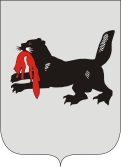 ИРКУТСКАЯ ОБЛАСТЬСЛЮДЯНСКАЯТЕРРИТОРИАЛЬНАЯ ИЗБИРАТЕЛЬНАЯ КОМИССИЯг. СлюдянкаОб организации работы Центра оперативного информирования избирателей по выборам депутатов Законодательного Собрания Иркутской области третьего созыва на территории Слюдянского районаВ соответствии со статьей 45 Федерального закона от 12 июня 2002 года № 67-ФЗ «Об основных гарантиях избирательных прав и права на участие в референдуме граждан Российской Федерации», статьями 24, 49 Закона Иркутской области от 6 апреля 2018 года № 18-ОЗ «О выборах депутатов Законодательного Собрания Иркутской области», руководствуясь постановлением Избирательной комиссии Иркутской области от 29 июня 2018 года № 9/85 «Об организации работы Центра оперативного информирования избирателей по выборам депутатов Законодательного Собрания Иркутской области третьего созыва», Слюдянская территориальная избирательная комиссияРЕШИЛА:1. Организовать работу Центра оперативного информирования избирателей по выборам депутатов Законодательного Собрания Иркутской области третьего созыва по номеру телефона 51206:– с 23 июля 2018 года по 8 сентября 2018 года с понедельника по пятницу с 9 до 18 часов, в субботу и воскресенье – с 10 до 14 часов;– 9 сентября 2018 года – с 8 до 24 часов;2. Рекомендовать администрации муниципального района и администрациям городских и сельских поселений принять участие в работе Центра оперативного информирования избирателей по выборам депутатов Законодательного Собрания Иркутской области третьего созыва в случае обращения избирателей по вопросам, относящимся к полномочиям органов местного самоуправления Слюдянского района.3. Направить копию решения в администрацию муниципального района и в администрации городских и сельских поселений.4. Опубликовать решение в газете «Славное море» и разместить на официальном сайте администрации муниципального образования Слюдянский район: http://www.sludyanka.ru/ в разделе «Избирательная комиссия».Председатель комиссии			      		                Н.Л. ЛазареваСекретарь комиссии						               Н.Л. ТитоваР Е Ш Е Н И ЕР Е Ш Е Н И Е5 июля 2018 года№ 82/673 